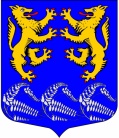 СОВЕТ ДЕПУТАТОВМУНИЦИПАЛЬНОГО ОБРАЗОВАНИЯ«ЛЕСКОЛОВСКОЕ СЕЛЬСКОЕ ПОСЕЛЕНИЕ»ВСЕВОЛОЖСКОГО МУНИЦИПАЛЬНОГО РАЙОНАЛЕНИНГРАДСКОЙ ОБЛАСТИРЕШЕНИЕ20. 11.  2017 г.                                                                                           №35дер. Верхние ОселькиОб отмене решения совета депутатов муниципального образования «Лесколовское сельское поселение» Всеволожского муниципального района Ленинградской области  от 26.10.2017 года  № 28В соответствии с Федеральным законом от 06 октября 2003 года № 131- ФЗ «Об общих принципах организации местного самоуправления в Российской Федерации»,  Уставом муниципального образования «Лесколовское сельское поселение», утверждённого решением совета депутатов муниципального образования «Лесколовское сельское поселение» от 26 мая 2016 года № 19, и в связи с допущенной технической ошибкой  совет депутатов муниципального образования «Лесколовское сельское поселение» Всеволожского муниципального района Ленинградской области принялРЕШЕНИЕ:1. Решение совета депутатов муниципального образования «Лесколовское сельское поселение» Всеволожского муниципального района Ленинградской области от 26 октября 2017 года № 28 «О внесении изменений в решение совета депутатов от 18.08.2015 года №19 «О создании комиссии и утверждении Положения о комиссиях по соблюдению требований к служебному поведению муниципальных  служащих и урегулированию конфликта интересов в МО «Лесколовское сельское поселение» Всеволожского муниципального района Ленинградской области» считать утратившим силу. 2.Опубликовать настоящее решение в газете «Лесколовские вести» и разместить на официальном сайте муниципального образования в информационно - телекоммуникационной сети «Интернет». 3.Решение вступает в силу со дня его официального опубликования.4.  Контроль за исполнением решения оставляю за собой.Глава муниципального образования                                              А.Л. Михеев